ФОТООТЧЕТЯНГЕЛЕВСКОЕ МУНИЦИПАЛЬНОЕ ОБРАЗОВАНИЕАКЦИЯ«ВЫХОДИ ИГРАТЬ ВО ДВОР  ВЕСНА -2019!»     В конкурсно-игровой программе приняли участие около 20 юных жителей п. Янгель. Организаторы напомнили ребятам правила таких игр, как «Третий лишний», «Прыгалки», «Цепи-кованные», «Мы веселые пингвины», «Ракеты» и  другие.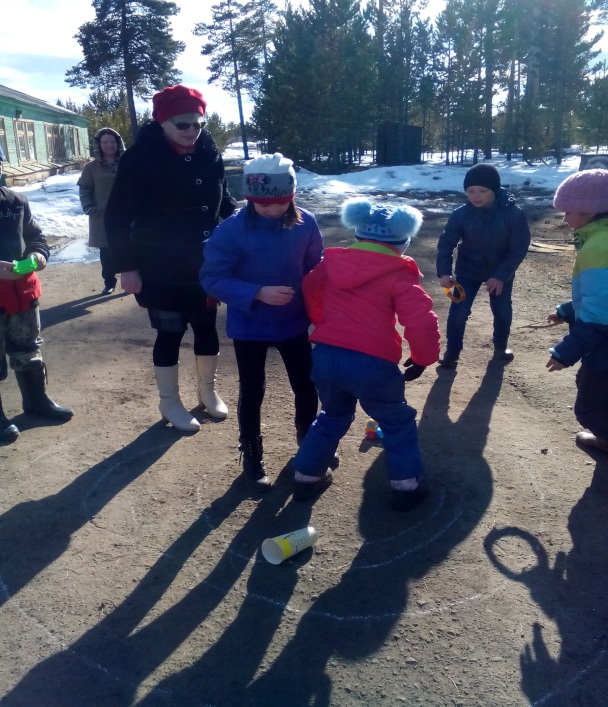 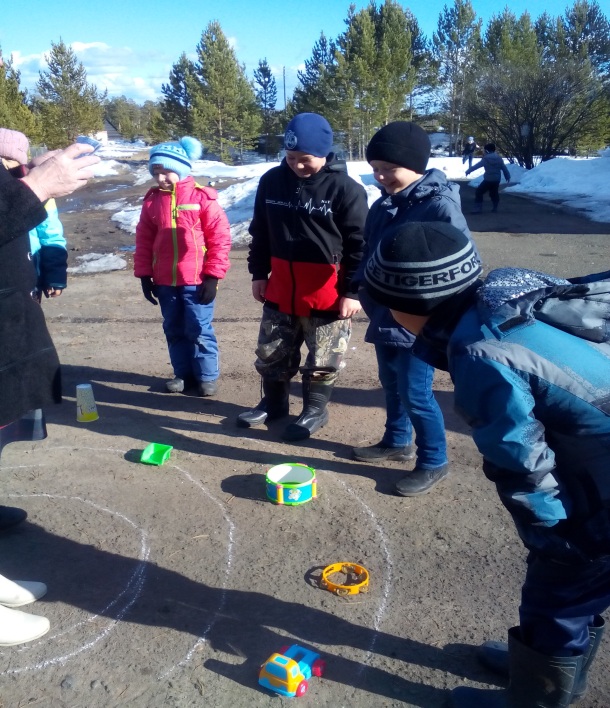 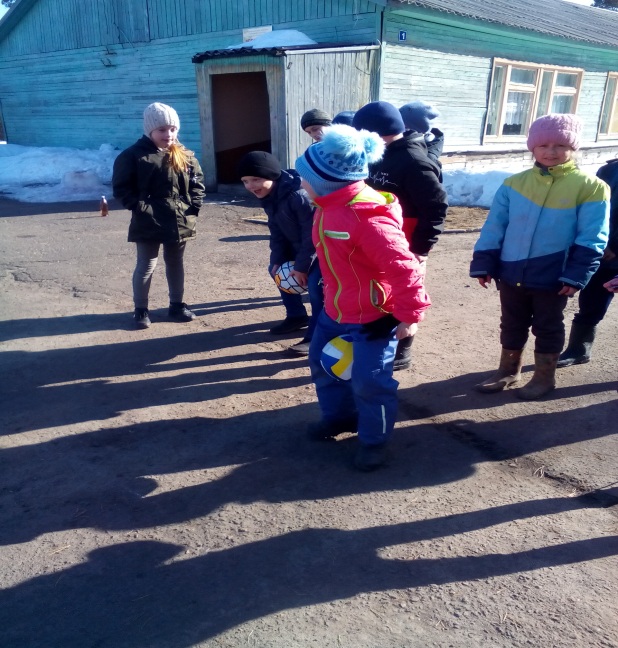 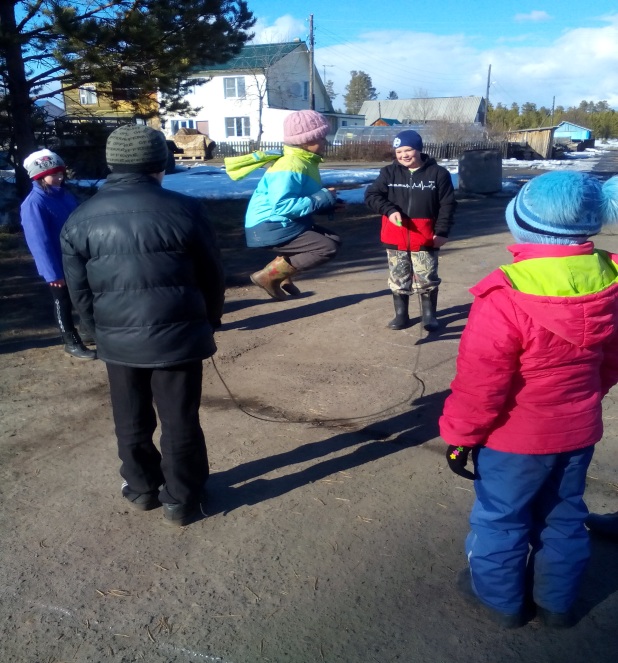 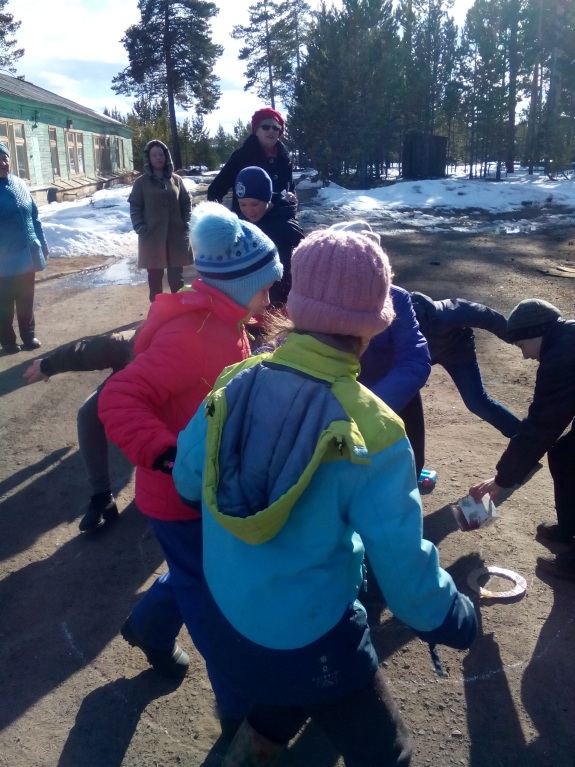 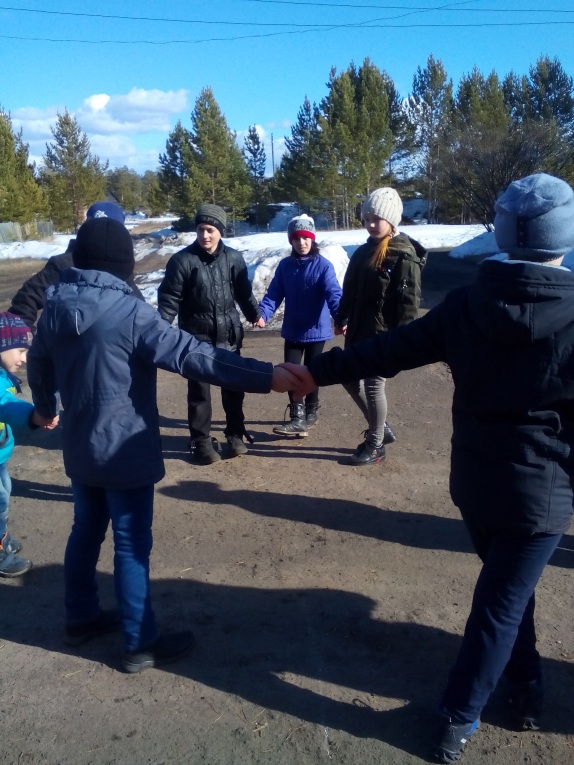      Набегались, напрыгались, наигрались, угостились конфетами. У всех было замечательное настроение! Акция продолжается…. До встречи летом!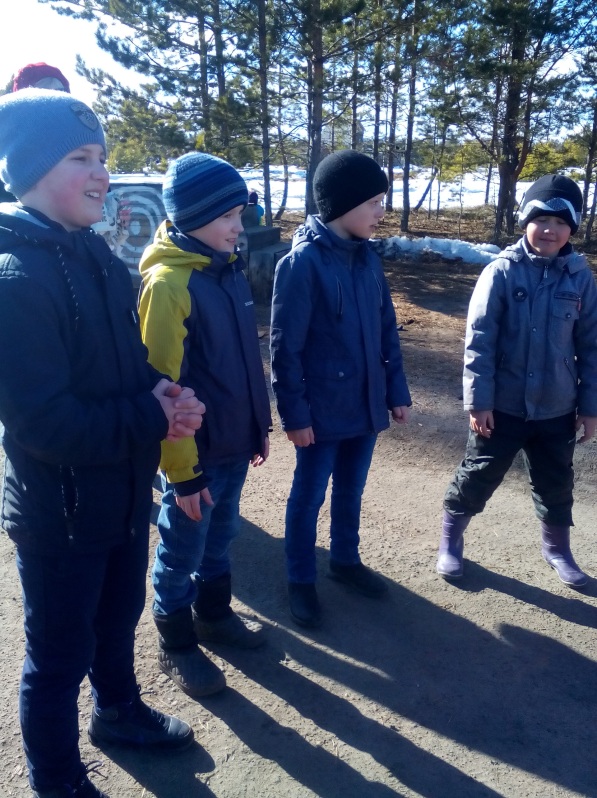 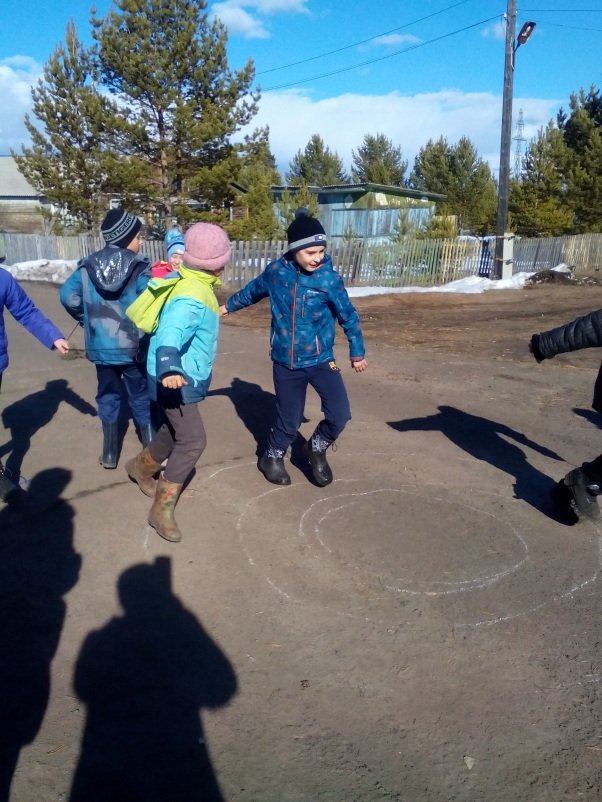 Давайте играть вместе! Детство всегда рядом, стоит только позвать: «Ай-да во двор, поиграем!»Организаторы: КДЦ «Спутник» Поботаева С.Н. Администрация Ягп Едрихинская О.И.